令和２年１１月１３日小学生クラブ指導者　　　　　　　　各位（中学校・高等学校　部活動指導者）福岡陸上競技協会会長　佐藤　尚文「小学生クラブ指導者研修会の開催について」（お知らせ）（中学校・高等学校　陸上競技部　部活動指導者も可能です。）　　皆様におかれましては、ますますご健勝のこととお喜び申し上げます。さて、福岡陸協では、「小学生クラブ指導者研修会」を、下記の予定で今年度も開催いたします。小学生クラブ指導者の資質向上、情報共有の場として活用していただきたいと考えています。また、中学校・高等学校の指導者の研修会としても開催いたします。指導力向上に活用ください。皆様のご参加をお待ちいたしております。記１　日　時　　令和２年１２月１２日（土曜日）　１３：３０～（指導者研修会）３時間　　　　　　　　　　　　　　　　　　　　　　　２　場　所　　博多の森陸上競技場，会議室３　内　容　（講演の内容や順序は、講師の都合で変更の場合があります）　　○　県内クラブや指導方法の紹介（クラブの運営・ジュニアの育成について）　　　　　　　　　　　　　　　　　　 （穂波ジュニアアスリート　代表　縄田　和美様）○　指導方法の事例紹介【実技講習】（平和台JC　山口　彰洋）小学生記録会、練習会の運営【設営及び器具の説明：実地】（副専務理事　青木　哲也）　　○　福岡陸協普及育成部の本年度の経過報告、来年度の動向と情報交流　　　　　　　　　　　　　　　　　　 （普及育成部長　井上　要）４　会　費　　・指導者研修会（１,０００円）申し込みと同時に、下記指定口座に支払うこと。払い込み手数料は参加者が負担すること５　申込先　　締め切り：１２月４日（金）24:00下記のアドレス、あるいはQRコードから、web申し込みをしてください。パソコン用フォームURL	https://ws.formzu.net/fgen/S55629695/スマホ用フォームURL　　　	https://ws.formzu.net/sfgen/S55629695/   QRコード	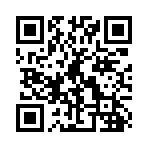 ※新型コロナウイルス感染拡防止のために、定員を先着３０名程度とします。※福岡陸協ホームページに掲載している、体調管理チェックシートの持参をお願いします。※研修は、実技を行いますので、服装、シューズ等の準備をお願いします。　　　　　　　　　　　　　　　　　　　　　　　　　　　　　　　　　　　　　　　　　※公認指導者の方の更新講習に位置づけを、日本陸連に申請する予定です。そのため、3時間以上の講習が義務付けられています。※その他変更があれば１２月１１日(金)１５:００迄に福岡陸協HPに掲載する。http://www.fukuriku.com/ 